Volunteer Attendance Register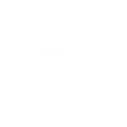 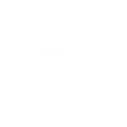 Please use block letters when completing this register.DateVolunteer first and last nameVolunteer roleTime InTime OutTotal HoursTotal Hours